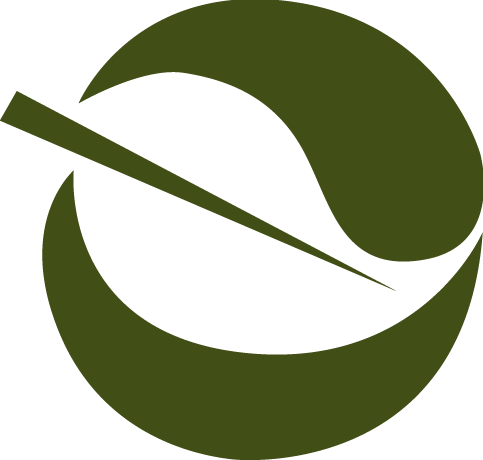 Background: Penal Code section 14300 et seq. established the Environmental Enforcement and Training Account. California Code of Regulations, title 27, section 10011 et seq. contains the implementing regulations for the Environmental Enforcement Training Account Grant Program.  The purpose of the Grant Program is to provide financial assistance for environmental enforcement, investigation and training programs that enhance statewide enforcement of environmental laws.  The Secretary may award grants to public entities and private nonprofit organizations for:1)  Training public prosecutors, peace officers, firefighters, and state or local environmental regulators in the investigation and enforcement of environmental laws;2)  The cost of local environmental regulators engaged in the enforcement of environmental laws; and/or 3)  The costs of prosecutors, investigators and research attorneys working within the Environmental Circuit Prosecutor Project.The actual amount of grant funding available depends on the amount of money deposited into the Environmental Enforcement and Training Account from settlements and other contributions in preceding fiscal years.  Application Deadline:Applications may be submitted starting August 1st each year and must be postmarked or hand delivered by no later than 5:00 p.m. on August 31st each year.Where to Submit Applications:Eligibility: Individuals are not eligible to receive grants.Private nonprofit organizations or public entities may submit a grant application.Applicants who have previously received grant funds may be eligible for future grant awards.Organizations that have not received previous grants under the Environmental Enforcement and Training Account Grant Program may receive preference over organizations currently or previously receiving grant awards.Local environmental regulators may request local assistance grants to assist in the enforcement of environmental laws, based upon a showing of substantial need and a lack of other available funding sources.Applications proposing projects inconsistent with CalEPA’s statutory authority or mission are ineligible for funding.Grant Criteria:										The Secretary will award grants based upon the following criteria:The Secretary will only consider one application per applicant per project.  Applicants may submit more than one application if the applications are for separate and distinct projects or activities.Applications will be evaluated based on the merit of the proposed project in comparison to other applications.  Past performance may be considered during the evaluation process for those applicants who have received previous grants.California Law requires CalEPA to conduct its programs in a manner that ensures the fair treatment of people of all races, cultures, and income levels, including minority populations and low-income populations in the state.  Receipt of grant funds is conditioned on the incorporation of environmental justice objectives as they relate to environmental enforcement into any proposed training courses.  Training courses should include, as appropriate, one or more of the following components:(1) Developing an understanding of environmental justice laws and principles.(2) Developing targeted enforcement projects or plans benefiting communities most burdened by pollution sources or impacts.(3) Ensuring public participation and information sharing whenever possible.Applicants may receive grants to develop a new activity or substantially improve the quality of existing programs upon a showing that the project will have a direct impact on environmental enforcement and/or training activities.The Secretary will review and consider the responsiveness of the work plan to CalEPA’s environmental enforcement and training objectives, the overall effectiveness of the project design, the clarity of the measures of success and the qualifications of project staff.Restrictions on Grants:(1) Grant funds can only be used for the purposes set forth in an approved narrative/work plan, and must be consistent with the statutory authority for the award.(2) Grant funds cannot be used for lobbying, or intervention in state or federal regulatory proceedings.(3) Grant funds cannot be used for matching state or federal funding.(4) State law requires all grantees to certify and assure that they will comply with all applicable state laws, regulations, and requirements before receiving funds.Reporting Requirements for Grant Recipients:Grant funded projects should be completed within the time frames set out in the work plan.  The recipient organization is responsible for the successful completion of the project and submission of required reports. All recipients must submit quarterly and final reports to the Secretary within 30 days of the end of the quarter or end of the project for final reports.  Failure to submit reports may result in termination of the grant.Unused grant funds remaining at the end of the fiscal year may be returned or, if approved by CalEPA, extended for use in the following fiscal year.CalEPA may require an audit or financial accounting from a grant recipient at any time.Selection of Grant Recipients:Applications will be screened to ensure that they meet all requirements described in the statutes and regulations governing the program.After all applications are received, acknowledgements of receipt will be sent to all applicants.Factors in the selection process may include geographic and socioeconomic balance, diverse nature of the projects, cost, and projects whose benefits can be sustained after the grant is completed.Once applications have been recommended for funding, additional information may be necessary to complete the award process, such as tax identification numbers.  Approved applicants may be required to complete additional government forms prior to receiving grant funds.All applicants are informed as to the decision on their application.Decisions of the Secretary concerning grants are final and not subject to appeal.Please provide all information requested.Additional pages may be attached as necessary.General Contact InformationName of Organization: Mailing Address: City/State/Zip Code: Telephone: Website Address: Name of Person with day-to-day responsibility for the project: Title: Telephone: E-Mail Address: Supervisor’s Name: Supervisor’s Title: Narrative/Work Plan1.	Provide a description of the requesting organization.2.	In a concise format, please generally describe the proposed project.3.	Identify the specific environmental enforcement and/or training objectives to be addressed by the project.4.	Identify the enforcement and/or training target audience and how the organization intends to reach this audience.5.	Identify the environmental programs and/or statutes to be addressed by the project.6.	Has the organization been successful with a similar project in the past?7.	Describe the environmental justice component of the program required under the California of Regulations, Section 1001(b)(3), or the reason(s) such a component is not included in the project.8.	Describe the project completion plans/timeframes and expected results.9.	Explain how the organization will evaluate and measure success of the project, including the anticipated benefits and challenges in implementing the project.10.	Provide a succinct explanation of how the project may serve as a model in other settings.11.	NOTE: This question applies to local environmental regulators only:	If this grant is being requested to assist with enforcement of local environmental laws, please provide an explanation of the substantial need for this assistance, including a lack of other available funding sources.Required Supporting Materials/Documentation:	Budget projections supporting the work-plan narrative	Resumes of key personnel who will be significantly involved in the project, including the project lead.	Letter(s) of commitment – If your proposed project includes the significant involvement of other organizations.	Documentation to support the organizations non-profit status, such as a copy of the organization’s IRS determination letter verifying its 501(c)(3) status.Certification and Signature:A person authorized to act on behalf of the applicant organization must sign this application.I HAVE BEEN AUTHORIZED BY THE APPLICANT ORGANIZATION TO COMPLETE AND SIGN THIS APPLICATION ON ITS BEHALF. TO THE BEST OF MY KNOWLEDGE THE INFORMATION CONTAINED IN THIS APPLICATION, INCLUDING THE WORK PLAN AND SUPPORTING DOCUMENTATION, IS TRUE AND ACCURATE.Signature:	______________________________________________Name:	 Title:  Telephone No.:  E-Mail Address:  Thank you for your interest in the CalEPA Environmental Enforcement and Training Grant Program.  You will be notified of the Secretary’s decision concerning this application and any necessary follow-up within 90 days of the close of the application period.CalEPA Office of the SecretaryEnvironmental Enforcement and Training Grants ProgramAttn:  Jessica Diedesch    			1001 I Street, MS 25C    		Sacramento, California 95814  For additional information, contact:  Jessica Diedesch (916) 322-2935  Jessica.diedesch@calepa.ca.gov